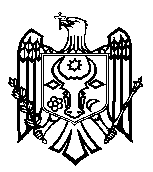 ПЕРЕВОДСЧЕТНАЯ ПАЛАТА РЕСПУБЛИКИ МОЛДОВАП О С Т А Н О В Л Е Н И Е №60от 1 августа 2018 годаоб утверждении Отчета аудита консолидированной финансовой отчетности Министерства финансов, закончившийся 31 декабря 2017 	----------------------------------------------------------------------------------------------------Счетная палата, в присутствии г-на Ион Кику, генерального государственного секретаря Министерства финансов; г-жи Анжелы Воронин, начальника Управления Государственного казначейства в рамках Министерства финансов; г-на Григория Ионцова, заместителя директора Таможенной службы; г-на Игоря Цуркану, заместителя директора Государственной налоговой службы; г-на Ион Борта, заместителя директора Финансовой инспекции; г-жи Анастасии Арнаут, начальника Финансово-административного управления в рамках Агентства по государственным закупкам, а также других ответственных лиц, руководствуясь ст.3 (1) и ст.5 (1) а) Закона об организации и функционировании Счетной палаты Республики Молдова №260 от 07.12.2017, рассмотрела Отчет аудита консолидированной финансовой отчетности Министерства финансов за год, закончившийся 31 декабря 2017 года.Аудиторская миссия была проведена в соответствии с Программой аудиторской деятельности Счетной палаты на 2018 год (с последующими изменениями), с целью проверки, во всех существенных аспектах, если консолидированная финансовая отчетность Министерства финансов представляет реальное и достоверное отражение ситуации, в соответствии  с применяемой основой финансовой отчетности и, в своей совокупности, не содержит существенных искажений, аудиту был подвергнут период 2017 года.Внешний публичный аудит был проведен в соответствии с Международными стандартами Высших органов аудита: ISSAI 100 „Основополагающие принципы аудита публичного сектора”, ISSAI 200 „Основополагающие принципы аудита” и ISSAI 1000-2999 „О применении Руководящих принципов аудита”. Рассмотрев Отчет внешнего публичного аудита, а также объяснения должностных лиц, присутствующих на публичном заседании, на основании ст.14 (2), ст.15 d), ст.34 (1) и ст.37 (2) Закона №260 от 07.12.2017, Счетная палата ПОСТАНОВЛЯЕТ:Утвердить Отчет аудита консолидированной финансовой отчетности Министерства финансов за год, закончившийся 31 декабря 2017 года (согласно Приложению).Настоящее Постановление и Отчет аудита направить:Министерству финансов, а также подведомственным административным органам, для реализации конкретных мер и действий по выполнению рекомендаций, изложенных в Отчете аудита;Парламенту Республики Молдова для информирования;Правительству Республики Молдова для рассмотрения и принятия мер; Генеральной прокуратуре для рассмотрения, согласно компетенциям, случая, представленного в п.3.2.2. Отчета аудита, касающегося невозможности подтверждения стоимости незавершенных капитальных вложений в активы, отраженной на начало отчетного периода (41,7 млн. МДЛ), учитывая уничтожение первичных документов о их признании. Об исполнении подпункта 2.1. настоящего Постановления проинформировать Ссчетную палату в течение 12 месяцев со дня опубликования Постановления и приложенного Отчета аудита в Официальном мониторе Республики Молдова.Вячеслав УНТИЛА,Председатель